DBLY-99 智慧云教学实验平台一、设备概述智慧云教学实验平台是一款基础教学实验开发平台，由1个通用平台，多个系列硬件模块，上位机教学资源软件三部分组成，主要针对物联网、电子信息、计算机等专业的单片机与传感器、嵌入式接口技术、识别技术、无线通信技术、智能产品、人工智能等课程的教学实验。智慧云教学实验平台结构符合人体工学设计，由可分离式基座和网板组成。硬件模块采用磁吸固定，探针连接传输信号，使用方便，易于拓展。场景引入式教学模式和丰富的教学资源，既可以针对单个模块学习单个知识点，也可以使用多个模块自由组合进行各知识点的综合场景应用。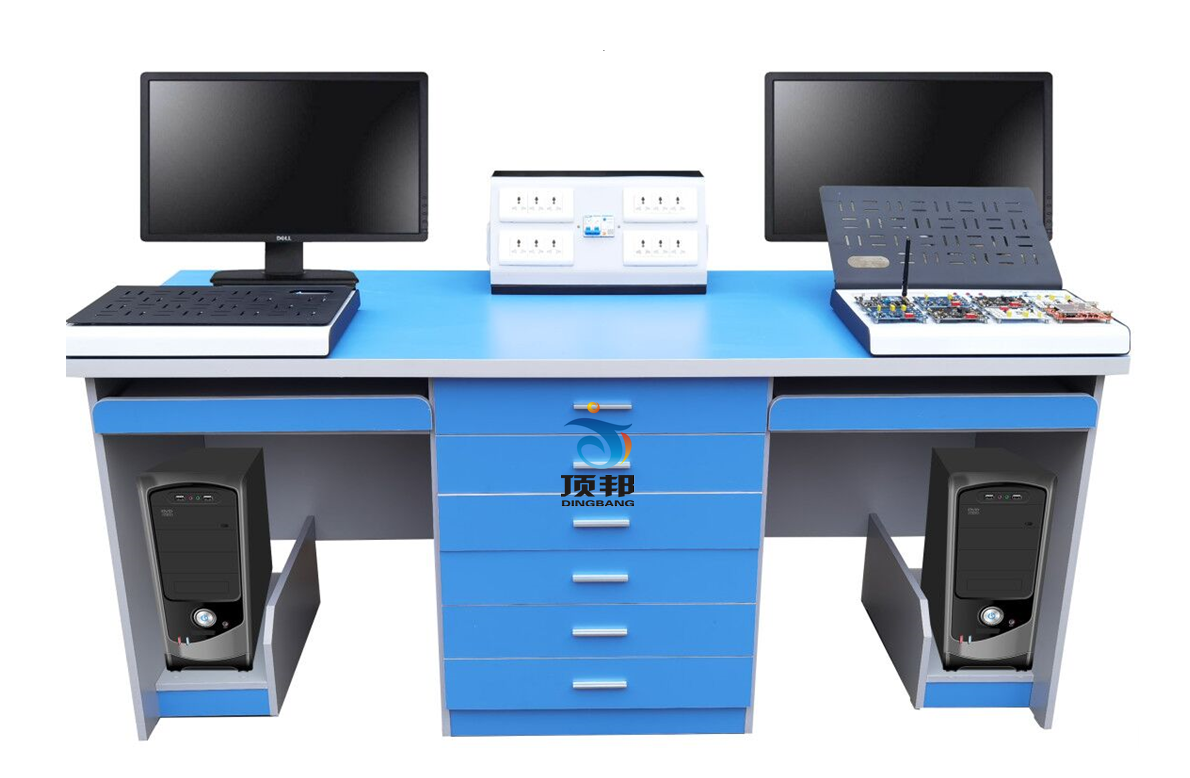 二、设备特点传感网应用开发实验平台1)平台能够不同安全电压等级的独立电源输出接口；2)平台支持“通讯”与“自动”两种通信模式，并支持面板一键切换；3)平台具备实验模块在线监测功能；4)平台支持多种课程实训；无线传感网实训室传感网应用开发实训套件物联网云平台1）可在广域网中通过PC、移动智能终端、智能网关等设备登录此云平台2）具备项目管理功能，定制化的项目中心集中管理3）支持物联网项目的新建4）支持物联网云网关的配置，支持云网关的设备管理、编辑等功能5）提供多种的项目案例配置默认地址，智能家居安居三、通信模块配置1.ZigBee模块1)适用于2.4GHz、IEEE802.15.4.ZigBee和RF4CE应用；2)支持ZigBee2007/ZigBee2007PRO协议；3)可应用在2.4-GHzIEEE802.15.4系统、RF4CE控制系统、ZigBee系统；2.NB-IoT模块1)内置Cortex-M3(32位），主频支持32kHz到32MHz，64KFLASH,16KRAM,4K5.EEPROM,24个通道；2)支持频段B8(900MHz),B5(850MHz)；3)支持AT指令：3GPPTR45.820和其它AT扩展指令；4)下载方式支持UART；四、实验底板配置1.M3主控模块1)支持ISO国际标准化的485串行通信协议；3)内置总线ESD保护：±16kVHBM；4)多路IO驱动接口；5)OLED液晶显示6)亚克力保护面板2.传感器类通用底板、多功能模块类底板、通讯模块类底板、执行模块类底板1)支持ISO国际标准化的485串行通信协议；3)内置总线ESD保护：±16kVHBM；4)多路IO驱动接口；五、传感器模块配置1.光敏传感器模块：1）暗电流：0.2μA；2）亮电流：4μA（Vdd=5V,10Lux,Rss=1kΩ），40μA(Vdd=5V,10Lux,Rss=1kΩ)；2.可燃性气体传感器：1）回路电压±5V，加热电压最高直流24V;2）对甲烷、乙烷、丙烷等可燃性气体灵敏度高；3.温湿度传感模块：1）工作电压：3.3V或5V；2）电容式传感器测量相对湿度，带隙传感器测量温度；4.声音传感模块：1）灵敏度：-48~66dB；2）频响范围：50~20kHz；5.热释电红外传感器1）工作电压：3.3V或5V；2）信号输出信号电平：高3.3V/低0V；6.火焰传感模块1）探测波长：700~1100nm；2）信号输出信号电平：高3.3V/低0V；7.霍尔传感模块1）磁感应检测；2）信号输出信号电平：高3.3V/低0V；8.压电传感模块1）振动敲击检测；2）模拟量信号输出；9.位移感知模块1）16位陀螺仪检测，加速度测量范围±2，±4，±8，±16g；2）IIC接口输出；10.热电偶模块1）温度测量范围-30到300摄氏度；2）模拟量输出接口；11.超声波模块1）供电电压5V，工作电流5.3mA；2）探测范围2cm-600cm3）IO脉冲输出；12.大气压模块1）供电电压3.3V，电流2.5mA；2）测量范围300-1100HPa3）USART串口输出；13.红外对射模块1）波长940nm，工作电流30mA；2）信号输出信号电平：高3.3V/低0V；14.风速模块1）风速检测范围0-100KM/H；2）输出模拟量信号；15.二氧化碳模块1）检测范围400-5000ppm；2）供电电压5V；3）输出接口串口输出16.称重模块1）检测范围0-5kg，供电电压3.3V；2）通信接口IO；17.空气质量模块1）最小检测0.8微米，电流20mA，供电电压5V；2）通信接口UART；18.开关量传感模块输出信号是开关量的传感器组合，用于热释电红外、火焰、声音等传感实验。19.信号输出模块1）具备1路12-bitDAC输出，采样率最高3.2Msps，输出电压3.3V；2）通信接口IIC20.数字量传感器模块1）具备1路12-bitADC外部检测，检测电压范围0-2.5V，基准源2.5V 2）通信接口IIC六、执行模块配置1.继电器模块1）5V驱动，输出30V 10A2）IO直接驱动2.步进电机模块1）5线4相步进电机，型号28BYJ-482）驱动采用ULN2003驱动3.直流电机模块1）PWM占空比驱动2）可实现正反转、无极调速功能4.风扇模块1）5V驱动，驱动电流0-50mA七、实验平台配置1.物联网网关1）Ethernet接口：网关内部集成了10/100自适应以太网，可直接实现LAN口及WAN口功能，每一个完整的收发器通过网口变压器连接到网口，遵循IEEE802.3和IEEE802.3u规范。2）WIFI：a.符合IEEE802.11b/g/n标准；3）支持ZigBee2007/ZigBee2007PRO协议；4）支持485串行通信接口2.移动实训台1)可置于普通桌面上，灵活快速搭建物联网实训环境；2)配置网孔面板，可从正面、背面灵活安装各类物联网设备3)电源输入：220V；4)强电供电支持6组，220V3孔插座；带电涌保护功能，有SPD指示灯5)弱电供电支持2组，每组不少于三种不同输出电压。6)网络接口：支持1个WAN口和4个LAN口；3.报警灯1）发光材料：LED灯泡2）LED照明灯继电器模块1）两路控制继电器2）继电器规格为7A-240VAC；10A-24VDC；10A-110VAC5.应用开发配件包含线材、仿真器、接口转换器等配件八、配置清单智慧云教学实验平台清单智慧云教学实验平台清单智慧云教学实验平台清单智慧云教学实验平台清单序号类型名称数量1底板M3主控底板22底板传感器类通用底板23底板多功能模块类底板24底板通讯模块类底板25底板NB通讯底板16底板执行模块类底板27传感器光敏模块18传感器可燃气体模块19传感器温湿度模块110传感器声音传感模块111传感器热释电传感器模块112传感器火焰传感器113传感器霍尔传感器114传感器压电传感器115传感器位移感知传感器116传感器热电偶传感器117传感器超声波传感器118传感器大气压模块119传感器红外对射模块120传感器风速模块121传感器二氧化碳模块122传感器称重传感器123传感器空气质量模块124多功能模块信号输出模块125多功能模块数字量传感器模块126多功能模块开关量传感器模块127通讯模块Zigbee模块128执行模块风扇模块129执行模块步进电机模块130执行模块直流电机模块131执行模块继电器模块132网关智慧云教学网关133线材2号香蕉端子连接线1034线材串口连接线135线材网线136线材杜邦线1037线材USB延长线138工具JLINK下载器139工具配置转接板140工具12V/5A电源适配器141工具12V锂电充电器142工具12V/1A适配器143工具USB转TTL模块144实验平台智慧云实验平台1